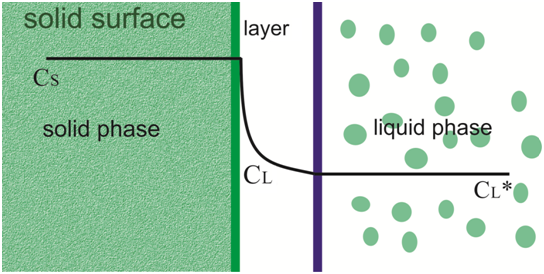 The chlorophyll was transferred from solid phase, i.e., surface of pandan leaf to the liquid phase, i.e. solvent. The correlation for the mass transfer using dimensionless number is described as 